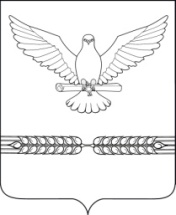 СОВЕТСТАРОЛЕУШКОВСКОГО СЕЛЬСКОГО ПОСЕЛЕНИЯ ПАВЛОВСКОГО РАЙОНАР Е Ш Е Н И Еот 26.01.2023                  	                                                          	№ 51/189ст-ца СтаролеушковскаяО внесении изменений в решение Совета Старолеушковского сельского поселения Павловского района от 26 мая 2022 года № 42/150 «Об утверждении Реестра муниципального имущества Старолеушковского сельского поселения Павловского района» В соответствии с решением Совета Старолеушковского сельского поселения Павловского района от 22 сентября 2016 года № 30/98 «Об утверждении Положения о порядке владения, пользования и распоряжения муниципальным имуществом Старолеушковского сельского поселения Павловского района» и распоряжением администрации Старолеушковского сельского поселения Павловского района от 16 января 2023 года № 4-р «Об исключении движимого и недвижимого имущества Старолеушковского сельского поселения  Павловского района из реестра муниципальной собственности Старолеушковского сельского поселения  Павловского района», Совет Старолеушковского сельского поселения Павловского района р е ш и л:1. Внести в решение Совета Старолеушковского сельского поселения Павловского района от 26 мая 2022 года № 42/150 «Об утверждении Реестра муниципального имущества Старолеушковского сельского поселения Павловского района» (далее – решение) следующие изменения:1) исключить объект под № 4 и под № 5 из раздела № 1 «Муниципальное недвижимое имущество» в связи с приватизацией (договор купли-продажи муниципального имущества Старолеушковского сельского поселения Павловского района № б/н, от 08.12.2022, зарегистрированный 16.12.2022, номер регистрации перехода права 23:24:0902001:11-23/239/2022-2 и 23:24:0902001:33-23/239/2022-2; акт приема-передачи к договору купли-продажи муниципального имущества Старолеушковского сельского поселения Павловского района от 14.11.2022, выданный 08.12.2022: - летняя кухня, 1975 года постройки, литер: Г2, инвентарный номер: 10666; кадастровый номер 23:24:0902001:33, Российская Федерация, Краснодарский край, Павловский район, ст-ца Старолеушковская, ул. Брыньковская,8, площадью 22,2 кв.м., балансовой стоимостью 639,06 тыс.рублей., кадастровой стоимостью 361492,42 рублей; - земельный участок, категория земель: земли населенных пунктов - для ведения личного подсобного хозяйства, кадастровый номер 23:24:0902001:11, Россия, Краснодарский край, Павловский район, ст-ца Старолеушковская, ул. Брыньковская,8, площадью 5341 кв.м., балансовой стоимостью 748,06 тыс.рублей, кадастровой стоимостью 748060,46 рублей; 2) исключить объект под № 9 из раздела № 1 «Муниципальное недвижимое имущество» на основании решения Совета Старолеушковского сельского поселения Павловского района «О внесении изменений в решение Совета Старолеушковского сельского поселения Павловского района от 3 сентября 2020 года № 18/55 «Об утверждении Реестра муниципального имущества Старолеушковского сельского поселения Павловского района» от 01.04.2021 года № 26/88;3) исключить имущество из раздела № 2 «Муниципальное движимое имущество» приложения к решению согласно приложения.Решение вступает в силу со дня его подписания.Глава Старолеушковского сельскогопоселения Павловского района 					              Р.М.Чепилов